 www.astekglobe.com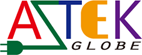 APP062 60W Open Frame/Enclosed Switching Power SupplyFeature*Over Voltage Protection, Over Current Protection, Short Circuit Protection *100% Burn in test at 40°C *Low Ripple Noise, MTBF Above 50000 HRS at 25°CInputInput Voltage: 90~264VAC
Input Current (Max): 2A Output
Output Voltage: 24V~48V
Output Power (Max): 60W
Ripple Noise: 500mA
Efficiency: >=80%General Specification
Operating Temperature: -40~70 degree C
Storage Temperature: -40~90 degree C
Over Voltage Protection:Auto Recovery
Short Circuit Protecton: Auto Recovery
Meet CE, FCC
Dimension: 147.4 * 84mm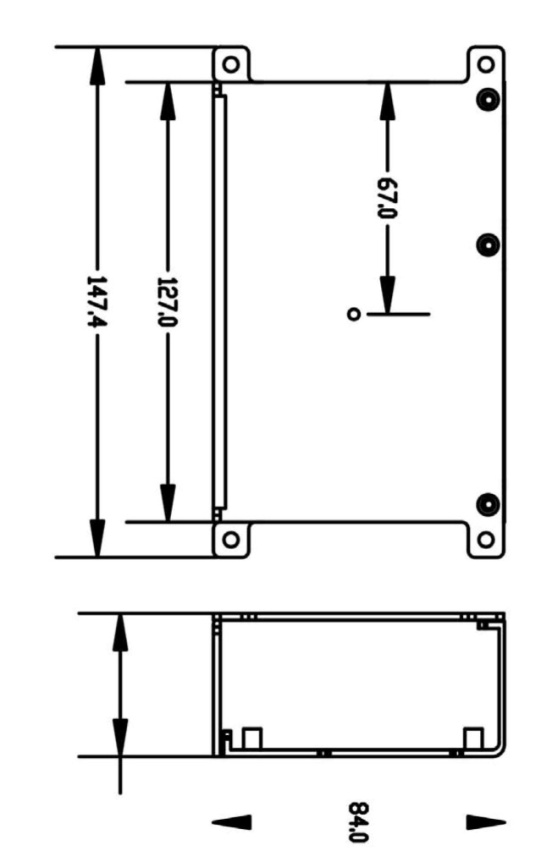 